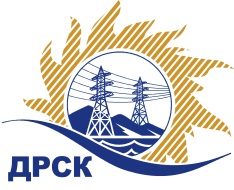 Акционерное Общество«Дальневосточная распределительная сетевая  компания»ПРОТОКОЛ № 280/УР-РЗакупочной комиссии по запросу предложений в электронной форме на право заключения договора на выполнение работ «Ремонт ограждения территории СП ВЭС, цеха по ремонту трансформаторов, производственного здания» (закупка 726 раздела 1.1. ГКПЗ 2019 г.)СПОСОБ И ПРЕДМЕТ ЗАКУПКИ: запрос предложений в электронной форме на право заключения договора на выполнение работ «Ремонт ограждения территории СП ВЭС, цеха по ремонту трансформаторов, производственного здания» (закупка 726 раздела 1.1. ГКПЗ 2019 г.).КОЛИЧЕСТВО ПОДАННЫХ ЗАЯВОК НА УЧАСТИЕ В ЗАКУПКЕ: 3 (три) заявки.КОЛИЧЕСТВО ОТКЛОНЕННЫХ ЗАЯВОК: 0 (ноль) заявок.ВОПРОСЫ, ВЫНОСИМЫЕ НА РАССМОТРЕНИЕ ЗАКУПОЧНОЙ КОМИССИИ: О рассмотрении результатов оценки заявок.О признании заявок соответствующими условиям Документации о закупкеО проведении переторжкиРЕШИЛИ:По вопросу № 1Признать объем полученной информации достаточным для принятия решения.Принять к рассмотрению заявки следующих участников:По вопросу № 2Признать заявки ООО "ДИНАСТИЯ" ИНН/КПП 2801128260/280101001, ООО "ЭК "Светотехника" ИНН/КПП 2801193968/280101001,ООО "Прогрессэнерготеплосервис" ИНН/КПП 2806006650/280601001соответствующими условиям Документации о закупке и принять их к дальнейшему рассмотрению.По вопросу № 3Провести переторжку;Предметом переторжки является: цена.Допустить к участию в переторжке заявки следующих Участников: Определить форму переторжки: очная.Шаг переторжки: 0,1 – 1% от НМЦ лота без учета НДС.Назначить переторжку на 11 ч. 00 мин. 09.04.2019 г. Место проведения переторжки: Единая электронная торговая площадка (АО «ЕЭТП»), по адресу в сети «Интернет»: https://rushydro.roseltorg.ruФайлы с новой ценой, подлежащие корректировке в соответствии с окончательными предложениями Участника, заявленными в ходе проведения переторжки, должны быть предоставлены посредством функционала ЭТП в течение 1 (одного) рабочего дня с момента завершения процедуры переторжки на ЭТП путем изменения (дополнения) состава заявки Участника.Секретарь Закупочной комиссии 1 уровня  		                                        М.Г.ЕлисееваЧувашова О.В.(416-2) 397-242г.  Благовещенск«05» апреля 2019№ п/пДата и время регистрации заявкиНаименование Участника, его адрес, ИНН и/или идентификационный номер19.03.2019 10:19ООО "ДИНАСТИЯ" ИНН/КПП 2801128260/280101001 20.03.2019 13:59ООО "Прогрессэнерготеплосервис"  ИНН/КПП 2806006650/280601001 21.03.2019 04:23ООО "ЭК "Светотехника" ИНН/КПП 2801193968/280101001 №п/пДата и время регистрации заявкиНаименование Участника, его адрес, ИНН и/или идентификационный номерЦена заявки, руб. без НДС 19.03.2019 10:19ООО "ДИНАСТИЯ" 
ИНН/КПП 2801128260/280101001 4 742 234,0020.03.2019 13:59ООО "Прогрессэнерготеплосервис" 
ИНН/КПП 2806006650/280601001 4 708 160.5421.03.2019 04:23ООО "ЭК "Светотехника" 
ИНН/КПП 2801193968/280101001 4 744 185.95№п/пНаименование Участника и/или его идентификационный номерЦена заявки, руб. без НДСВозможность применения приоритета в соответствии с 925-ПП ООО "ДИНАСТИЯ" 
ИНН/КПП 2801128260/280101001 4 742 234,00нетООО "Прогрессэнерготеплосервис" 
ИНН/КПП 2806006650/280601001 4 708 160.54нетООО "ЭК "Светотехника" 
ИНН/КПП 2801193968/280101001 4 744 185.95нет